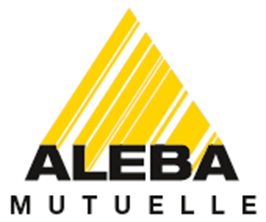 Rapport des Assemblées Générales du18 septembre 2020Assemblée Générale ExtraordinaireAu nom du Comité d’Administration de la Mutuelle de l’ALEBA, le Président souhaite la bienvenue aux membres et invités d’honneur présents. L’unique point à l’ordre de jour de cette Assemblée Générale Extraordinaire est la modification et mise en conformité des statuts avec la loi du 1eraoût 2019. Le Président rend attentif au fait que certains articles des anciens statuts n’ont pas changé, d’autres ont été rajoutés ou reformulés voire complétés et que les nouveaux statuts sont censés prendre effet au 1er janvier 2021, sous condition que les 2/3 des membres présents soient d’accord.Lors de la présentation, le Président commente les nouveaux textes tout en les comparant aux anciens.Ensuite, il invite les membres présents à lui faire part de leurs éventuels commentaires ou suggestions. Comme il n’y a pas de demande d’explications, le Président soumet le nouveau texte à l’approbation des membres présents.Tous les membres présents marquent leur accord. Assemblée Générale OrdinaireAllocution du PrésidentLe Président ouvre l’Assemblée Générale Ordinaire et souhaite la bienvenue aux membres présents et aux invités d’honneur : M. Fabio SECCI, Directeur Général de la CMCM et Mme Lara MARX, Attachée de Direction, MM. Christian SCHUMACHER, Président et Guy MODERT, Secrétaire de la FNML, M. Roberto MENDOLIA, Président de l’ALEBA, présent avec plusieurs membres du CA et du bureau syndical, sans oublier MM. Willy LAUGS, Président et Théo WEBER, Trésorier de l’Amicale des Membres Pensionnés de l’ALEBA.Une minute de silence est observée pour les membres décédés dont l’ancien Président de l’ALEBA Eugène STORCK et un ami de longue date de la CMCM, Claudio DRIULINI.Le Président rappelle que la dernière Assemblée Générale avait confirmé la nouvelle composition des membres du Comité d’Administration et que par la suite le Comité s’était réuni pour l’attribution des postes. Certains titulaires ont changé, à commencer par le Président.Il remercie Pierre BACK, qui n’avait plus présenté sa candidature comme Président, pour son engagement à la cause mutualiste. Pierre a été Président de la Mutuelle pendant 25 ans, il reste membre du Comité et continue de représenter la Mutuelle au sein de la FNML.Ensuite le Président remercie Fernand FISCHER, Trésorier pendant de longues années, pour son engagement. Fernand a passé le flambeau à Christian HOELTGEN. Il continue à nous représenter au sein du Comité de la CMCM et est toujours membre du CA de la Mutuelle.Sans oublier Jean-Claude HINGER, Secrétaire depuis 1997. Jean-Claude a démissionné, d’abord comme secrétaire en octobre 2019 puis en mars 2020 de toutes ses fonctions et ce pour raisons personnelles. Arsène KIHM l’a remplacé en qualité de secrétaire en novembre 2019.Les 2 Vice-Présidents sont Nico DIEDENHOFEN et Alain BACK et les membres du CA, Pierre BACK, Denise BERENS et Fernand FISCHER.Le nouveau Président Gilbert BEFFORT motive sa candidature pour la Présidence par sa volonté de s’engager plus et de prendre plus de responsabilités. Son premier défi était de mettre en place de nouveaux statuts et le recadrement des activités de la Mutuelle ainsi qu’une réduction drastique des frais de fonctionnement via un Règlement d’Ordre Intérieur (ROI).Il laisse ensuite la parole au secrétaire Arsène KIHM pour la présentation du rapport d'activités de 2019.Rapport d’activitésAprès l’Assemblée Générale de 2019, la première réunion du comité a eu lieu le 14 mai. Lors de cette réunion, un nouveau comité a été mis en place et se présente comme suit :Président :		Gilbert BEFFORTVice-Présidents :	Nico DIEDENHOFEN - Alain BACKSecrétaire : 		Jean-Claude HINGERTrésorier : 		Christian HOELTGENMembres :		Pierre BACK			Denise BERENS			Fernand FISCHER			Arsène KIHMPendant l’année 2019 le comité s’est réuni à 5 reprises pour débattre des indemnités de décès, du Fonds Social et autres sujets.Notre Mutuelle était représentée à différents pots du Nouvel An, entre autres ceux de la CMCM et de l’ALEBA.Nous étions présents à l’Assemblée Générale de la FNML, à leur « Schnëssowend » avec différents sujets intéressants, et à une réunion d’information au sujet de la nouvelle loi sur les Mutuelles.Une entrevue a eu lieu avec Fabio SECCI, Directeur Général de la CMCM, au sujet du changement des statuts de celle-ci.Notre Mutuelle était bien entendu bien représentée au Congrès de la CMCM, pendant lequel nous avons pris position contre une proposition du Comité de la CMCM de diminuer le nombre des représentants des Mutuelles. La proposition de la CMCM a finalement été refusée par les délégués présents.Nous avons aussi marqué notre présence lors de l’Assemblée Générale de l’Amicale des Pensionnés de l’ALEBA ainsi qu’au 50ème anniversaire de l’UGDA.Lors de la réunion de notre comité du 22 octobre 2019, Jean-Claude HINGER a remis sa démission comme Secrétaire de notre Mutuelle.Des élections pour élire un nouveau secrétaire ont eu lieu lors de notre réunion du 11 novembre 2019. 2 membres avaient présenté leur candidature, à savoir Alain BACK et Arsène KIHM, lequel a remporté ces élections avec 5 voix contre 4.La Mutuelle de l'ALEBA a affilié auprès de la :FNML: 	10.671 membresCMCM :   	3.203 membresRapport FinancierChristian HOELTGEN commence sa présentation en remerciant l’ancien Trésorier pour la qualité de son travail. Il remercie aussi ses interlocuteurs auprès du secrétariat de l’ALEBA et de l’Amicale des Membres Pensionnés pour leur excellente collaboration.La présentation des chiffres permet de constater un léger boni sur l’exercice.Décharge aux organes administratifsSur proposition des Commissaires aux Comptes la situation financière est approuvée unanimement par les membres présents.Il en est de même pour la décharge aux organes administratifs.Désignation des 3 réviseurs de caisse.Au nom du Comité d’Administration de la Mutuelle, le Président présente trois candidatures, à savoir Colette WEBER, Daniel LARDO et Théo WEBER.Les trois candidatures sont approuvées à l’unanimité.DiversLe Président invite les invités d’honneur Fabio SECCI, Christian SCHUMACHER, Robert MENDOLIA et Willy LAUGS à prendre la parole.L’ordre du jour étant épuisé, le Président clôture l’Assemblée Générale Ordinaire.Pour le Comité d’Administration :Gilbert BEFFORT				Arsène KIHMPrésident					Secrétaire